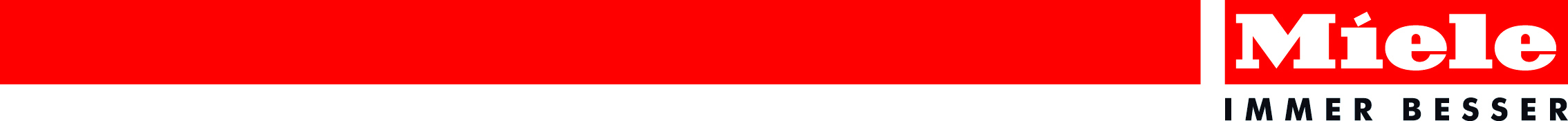 Neues besonders effizientes Staubsaugermodell mit nur 650 WattComplete C3 Green EcoLine

Wals, 09. Jänner 2017. – Im September 2017 tritt eine neue EU-Verordnung in Kraft, welche die maximale Wattleistung bei Staubsaugern auf 900 Watt begrenzt. Bereits zu Jahresbeginn präsentiert Miele ein besonders effizientes Modell, welches mit nur 650 Watt eine hervorragende Reinigungsleistung aufweist.
Complete C3 Green EcoLine – besonders energiesparend 
(30 % sparsamer als Energieeffizienzklasse A).Insgesamt steht für Miele das Thema Reinigungsleistung ebenso im Vordergrund wie der Stromverbrauch – und dies nicht nur wegen der EU-Vorgabe. Miele-Staubsauger tragen diesem Anspruch Rechnung und bieten kundenorientierte Lösungen, bei denen Wattleistung, Luftströmung und Bodendüse den unterschiedlichen Bedürfnissen entsprechend sorgfältig aufeinander abgestimmt sind. Im Ergebnis bieten Miele-Geräte bei allen Kategorien des Energielabels gute bis hervorragende Werte. Unter den aktuell bereits erhältlichen Bodenstaubsaugern von Miele sind die meisten Modelle mit der Energieeffizienzklasse A ausgezeichnet, bei einer Leistungsaufnahme bis 800 Watt. Die Smart Power Technology des EcoLine-Gebläses saugt in kürzerer Zeit mehr Luft an und verringert Reibungsverluste innerhalb des Gerätes. Dieses neue EcoLine Modell verbraucht max. 650 Watt und ist somit sehr energiesparend. (A – 30 %). Dennoch überzeugt es durch eine hervorragende Reinigungsleistung. Ausgestattet ist der Staubsauger mit dem AirClean Plus Filter, der saugstarken Universal-Bodendüse SBD 660-3, einem vollwertigen 3-teiligen Zubehör und einem stufenlos verstellbaren Comfort-Teleskoprohr. EU-Energylabel: A/A/A/B (Energieeffizienz/Staubemission/Hartbodenreinigung/Teppichreinigung)Das Modell Complete C3 Green EcoLine in Racinggreen um € 249,--**unverbindlich empfohlener Kassaabholpreis inkl. MwSt.Pressekontakt:Petra UmmenbergerTelefon: 050 800 81551
Petra.ummenberger@miele.atÜber das Unternehmen: 
Miele ist der weltweit führende Anbieter von Premium-Hausgeräten für die Produktbereiche Kochen, Backen, Dampfgaren, Kühlen/Gefrieren, Kaffeezubereitung, Geschirrspülen, Wäsche- sowie Bodenpflege. Hinzu kommen Geschirrspüler, Waschmaschinen und Wäschetrockner für den gewerblichen Einsatz sowie Reinigungs-, Desinfektions- und Sterilisationsgeräte für medizinische Einrichtungen und Laboratorien („Miele Professional“). Das 1899 gegründete Unternehmen unterhält acht Produktionsstandorte in Deutschland sowie je ein Werk in Österreich, Tschechien, China und Rumänien. Der Umsatz betrug im Geschäftsjahr 2015/16 rund 3,71 Milliarden Euro, wovon etwa 70 Prozent außerhalb Deutschlands erzielt werden. In fast 100 Ländern ist Miele mit eigenen Vertriebsgesellschaften oder über Importeure vertreten. Weltweit beschäftigt das in vierter Generation familiengeführte Unternehmen 18.370 Menschen, 10.326 davon in Deutschland. Der Hauptsitz des Unternehmens ist Gütersloh in Westfalen.Die österreichische Tochter des deutschen Familienunternehmens wurde 1955 in Salzburg gegründet. Miele Österreich erreichte 2015 einen Umsatz von € 211,8 Mio. und konnte die Marktführerschaft bei großen Hausgeräten behaupten. Zentrale:
Mielestraße 1, 5071 WalsTel.: 050 800 800E-Mail: info@miele.atwww.miele.atMiele Experience Center:
Vorarlberger Allee 31,1230 WienMielestraße 10, 5071 Wals
Zu diesem Text gibt es ein Foto:

Foto 1: Das besonders effiziente Staubsaugermodell Complete C3 Green EcoLine in Racinggreen. (Foto: Miele)